DELO NA DOMU – 1. RAZRED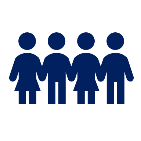 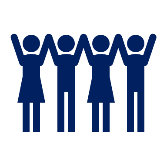 3. TEDEN (23.– 27. 11. 2020)PREDMETNAČIN DELA, NALOGEOPOMBESLJGrafomotorične vaje: nadaljuje vzorec (zapis v zvezek).Prvi glas v besedi: besedam poišče prvi glas (priponka).                 https://www.ucimse.com/razred1/slovenscina (v poglavju Vrtiljak glasov, črk in besed             si izbere eno izmed nalog V savani, V gozdu ali V zabaviščnem parku – prvi glas)Pravljica: L: Suhodolčan: Piko dinozaver, pove vtise pravljice.MATŠtejemo do 5 in ponazoritve števil s prsti, pikami in simboli: šteje do 5 in pozna simbole, reši naloge v DZ, str. 42 – 45.               https://interaktivne-vaje.si/matematika/mat_05/racunam_do_5_predstave.html      (naloga sestavi sliko)SPOZdrava in nezdrava hrana: spoznava zdravo in manj zdravo hrano in pijačo.Medsebojna pomoč in sodelovanje: pomaga pri pripravi jedi, pogrinjkov …ŠPORTGibanje na prostem: se sprehaja in izvaja naravne oblike gibanja.Elementarna igra: izvaja gibanje in upošteva pravila.Vaje s kocko: izvaja vaje, ki se ujemajo z dobitno številkoGUMUčenje nove pesmi: s pripevanjem se nauči novo pesem. A. Weingerl: Miška  https://www.youtube.com/watch?v=pldlCiuU_Ho Spremljanje pesmi z lastnimi glasbili: petje spremlja s ploskanjem, tleskanjem ...TEHNIŠKI DANIzdelava obešanke iz naravnih materialov: uživa pri ustvarjanju in oblikuje končni izdelekNIP ANG/ANGHrana: ponoviPesem: Hello hello! https://www.youtube.com/watch?v=fN1Cyr0ZK9M&list=PL_ft-avYFskg2Y1XMY-KDBMX3r3FhZivJ&index=30 Fruit song:https://www.youtube.com/watch?v=7nlGrC_4MKk The very hungry caterpiliarhttps://www.youtube.com/watch?v=75NQK-Sm1YY&t=47s.Dodatne naloge, izzivi, igre za sprostitev, zdrav življenjski slog…Bralna značka Slovenščina: https://interaktivne-vaje.si/slovenscina_rs/gradiva_slovenscina/gradiva_slo_rs/prvi-glas/index.htmlKdor želi: težja igra DMV (država, mesto, vas), kjer na določeno črko iščemo: IME, PRIIMEK, ŽIVAL, RASTLINO, DRŽAVO (mesto, vas, kraj), PREDMET.Opomba: Vsa dodatna gradiva in učne liste pošljemo staršem po elektronski pošti.